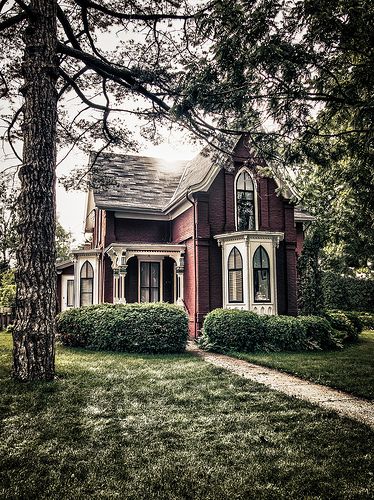 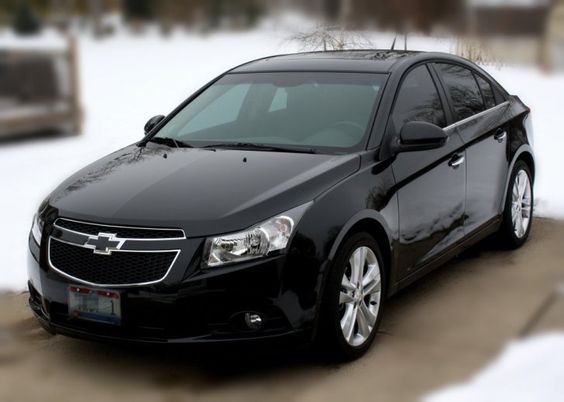 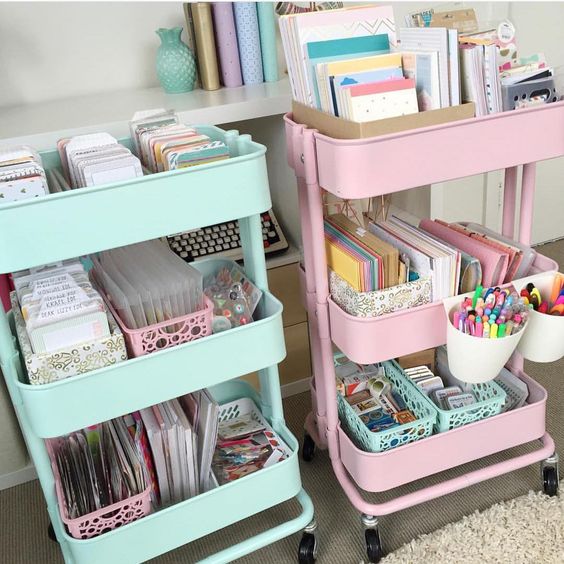 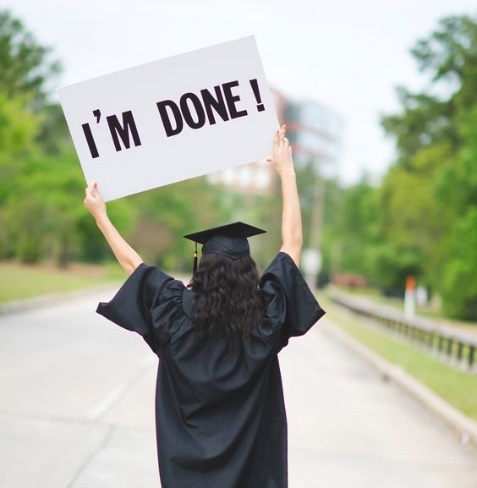 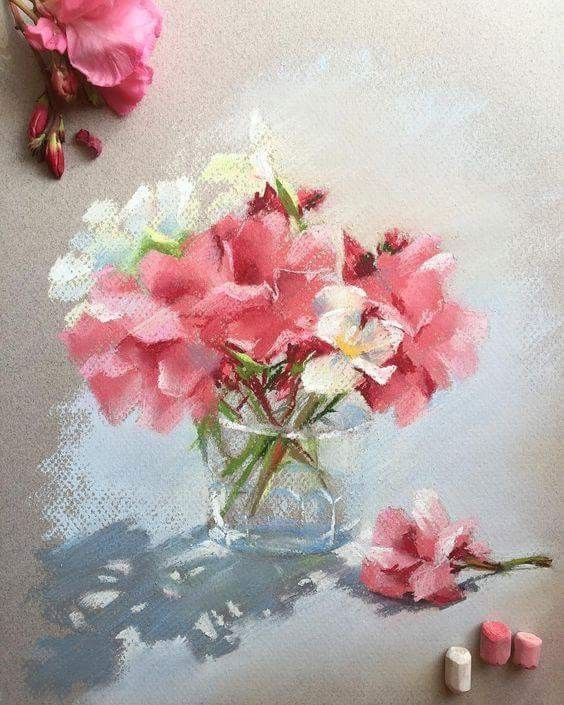 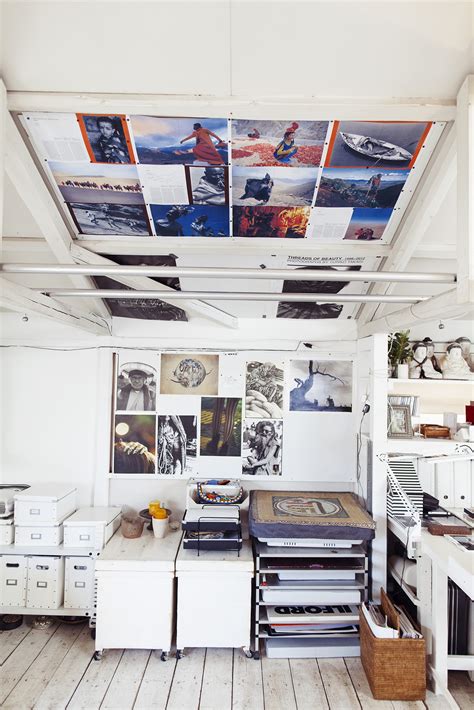 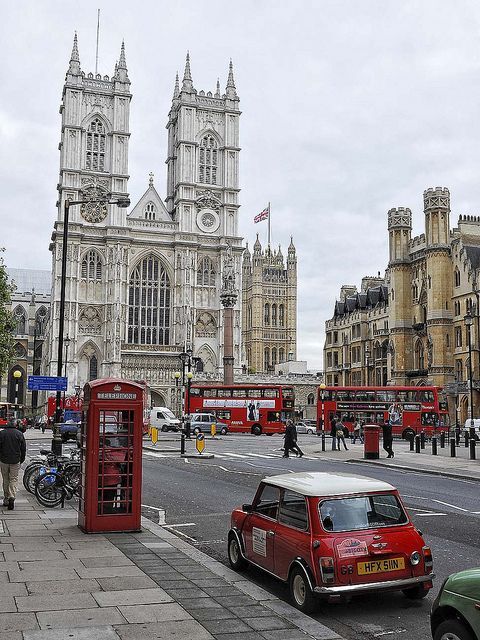 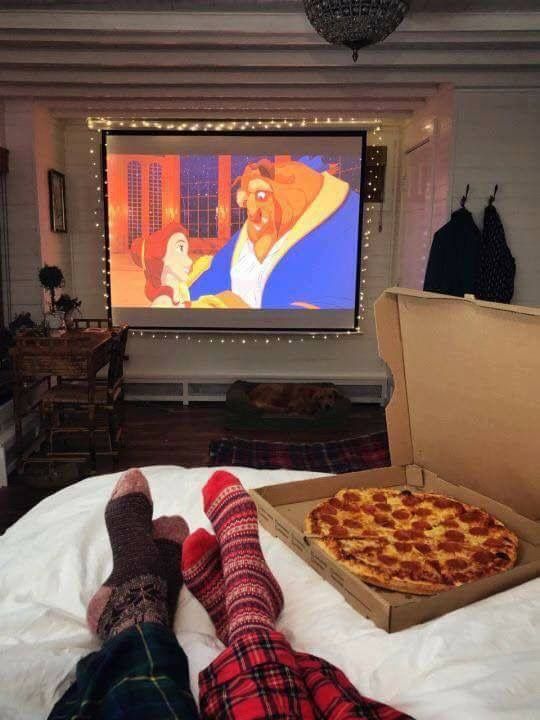 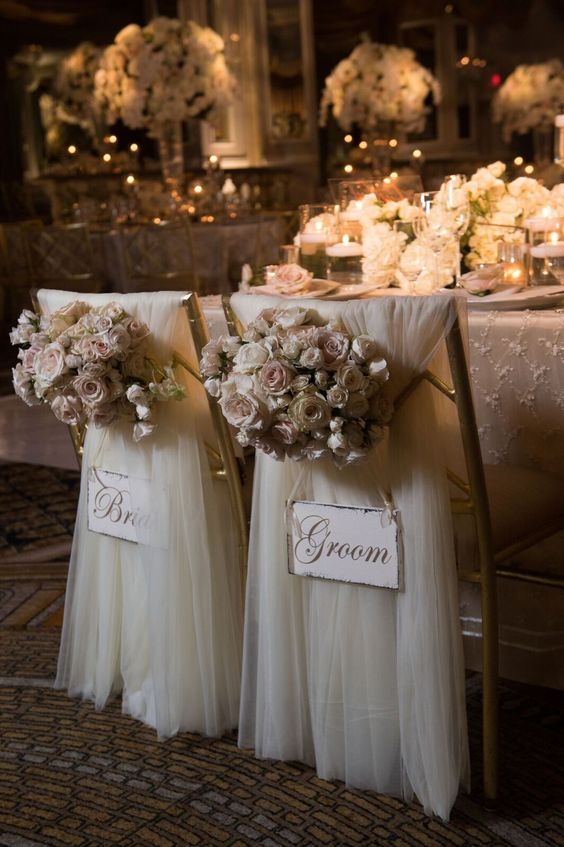 I want to live a comfortable and relaxing life. I want to go on with my art career and having a calming routine. With illustrators, they usually work at home and stay home which is the perfect for an introvert like me. I’ll probably only go out for food. I don’t like travelling that much and social gatherings so It’d be me and a partner just mostly staying at home. I don’t want pets or kids. $75,270 per year for an illustrator. Average cost of a wedding $18 150.Average cost of a car $25 108.Average housing cost in Canada $375 810.Cost of ordering pizza everyday for a year $ 9 125. Cost of all that stationary $387.Cost of an art studio $1 295. Cost of travelling to England $1 481 (round trip.)Cost of art pastels $32.  (BE FREE OF STUDENT DEBT.)